Publicado en España el 01/07/2022 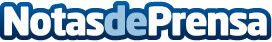 Empresa de reformas: ¿cómo elegir la mejor?, por REFORMAS EXCELENTReformar es una palabra que, para algunos, evoca emoción ante la idea de un cambio inminente. Sin embargo, para la mayoría de las personas significa un viaje lleno de caminos desconocidos y sorpresas para las que no están necesariamente preparadosDatos de contacto:REFORMAS EXCELENTComunicado de prensa: Empresa de reformas: ¿cómo elegir la mejor?91 247 90 54Nota de prensa publicada en: https://www.notasdeprensa.es/empresa-de-reformas-como-elegir-la-mejor-por Categorias: Nacional Bricolaje Interiorismo Sociedad Madrid Servicios Técnicos http://www.notasdeprensa.es